УПРАВЛЕНИЕ ОБРАЗОВАНИЯ  
АДМИНИСТРАЦИИ СЕРГИЕВО-ПОСАДСКОГО МУНИЦИПАЛЬНОГО РАЙОНА МОСКОВСКОЙ ОБЛАСТИМУНИЦИПАЛЬНОЕ ОБРАЗОВАТЕЛЬНОЕ УЧРЕЖДЕНИЕДОПОЛНИТЕЛЬНОГО ОБРАЗОВАНИЯ 
 ДВОРЕЦ ТВОРЧЕСТВА ДЕТЕЙ И МОЛОДЕЖИ «ИСТОКИ» 
Г. СЕРГИЕВ ПОСАД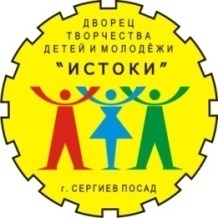  Дорогие друзья!Приглашаем Вас и ваших детей на занятия в наши творческие объединения!Вы хотите, чтобы ваш ребенок подготовленным пошел в первый класс, успевал по всем предметам, был всесторонне развит?

ШКОЛА РАННЕГО ТВОРЧЕСКОГО РАЗВИТИЯПриглашает детей от 3 до 6 лет в сказочный мир знаний!
Педагоги высшей и первой квалификационной категории помогут вашим детям обрести знания и навыки подготовки к школе!
Внимательное отношение педагогов  раскроет индивидуальные способности  каждого ребенка! В программе обучения: развитие речи, развитие мышления, изобразительное искусство, английский язык, окружающий мир, хореография, музыка, развивающие игры, лечебная гимнастика.Дополнительно: психологическое консультирование, индивидуальные занятия по дополнительным предметам,  занятия с логопедом.Ваши дети проводят время за компьютерными играми? Вы хотите приобщить ребенка к творчеству? Вы сами хотите освоить новые технологии?
ОБЪЕДИНЕНИЕ «КОМПЬЮТЕРНАЯ ГРАФИКА И ДИЗАЙН»Предлагает Вам и вашим детям получить профессиональные знания и навыки в области компьютерного дизайна.Объединение «Компьютерная графика и дизайн» ДТДМ «Истоки» проводит обучение по следующим программам: -детская студия компьютерного дизайна (основы дизайна, знакомство с компьютером, основы пользователя ПК, рисование в графических программах) с 6 лет- иллюстративная графика (обучение работе в графических программах Corel Draw, Adobe Illustrator, Adobe Photoshop и др.) c 10 лет- Web дизайн, создание сайтов (Photoshop + Dreamweaver) с 13 летВаши дети любят конструировать и изобретать что- то новое?ДЕТСКАЯ СТУДИЯ ДИЗАЙНА
Приглашает детей от 5 до 13 лет Задача уроков дизайна состоит в том, чтобы научить ребенка воплощать любые творческие идеи своими руками.  На уроках дизайна ребенок приобретет полезные навыки и увлекательное хобби!Проходя этапы обучения, дети узнают об истории дизайна, видах дизайна, знакомятся с различными видами прикладного творчества.Вы любите кино? Вы видите своего ребенка будущим кинооператором? Вы сами любите монтировать фильмы?МОЛОДЕЖНАЯ ТЕЛЕСТУДИЯ «ОКНО»Приглашает детей с 13 до 17 лет на занятия  по операторскому и монтажному мастерству, основам журналистики и ведению программ!
Вас ждет творческое создание фильмов и молодежной телепрограммы «Лестница»!Сдать ЕГЭ на отлично? Поступить в ВУЗ? Реально!ШКОЛА ЭКОНОМИКИПриглашает ребят 14 -17 лет на свои занятия.
В программе: углубленное изучение экономики, подготовка к конкурсам и олимпиадам, экономика в ЕГЭ по обществознанию.НЕМЕЦКИЙ ЯЗЫК  С НУЛЯПриглашает детей 13-14 лет для изучения второго иностранного языка.
Обучение по программе «МОСТЫ» ( немецкий на базе английского)Вы хотите, чтобы ваш ребенок вел себя уверенно при любых обстоятельствах, научился дружить и заводить новые знакомства, понимать и разбираться  в своих желаниях? А может быть  вы хотите серьезно разбираться в науке «Психология»?ОБЪЕДИНЕНИЕ «ЮНЫЙ ПСИХОЛОГ»Приглашает юношей и девушек от 13- 17 лет на свои занятия. Вы сможете получить теоретические знания по психологии и попробовать свои практические навыки в психологических тренингах.Ребенок не расстается с карандашами и красками? Разрисовал все обои?ИЗОСТУДИИ  «ГАММА», «НАСТРОЕНИЕ», «ВДОХНОВЕНИЕ», «ОБЫКНОВЕННОЕ ЧУДО»Приглашают детей от 5 лет на занятия по рисунку, живописи, композиции.Ваши дети очень активны? Вы хотите, чтобы ваш ребенок научился красиво двигаться, танцевать, выступал на сцене?ХОРЕОГРАФИЧЕСКИЕ СТУДИИ ДТДМ «ИСТОКИ»

Приглашают на занятия детей от 5 лет.
Приходите к нам! Мы научим ваших детей петь, рисовать, танцевать, мы заполним их свободное время с пользой!Мы ждём вас по адресу: г. Сергиев Посад, ул. Вознесенская, д.  20
Подробная информация по телефону: 540-43-12, 
а также на нашем сайте по адресу: http://dtdm-istoki.ru